MARKING SCHEMEYou are provided with powder Q and powder R.  Measure 10ml of distilled water and put it in a boiling tube. Put powder Q in the boiling tube, shake and make a solution. Label it solution Q. Measure 10ml of distilled water and put it in another boiling tube. Put powder R in the boiling tube, shake and make a solution. Label it solution R.Using the reagents provided carryout food tests on the two solutions to determine the food present in the two solutions.								( 8mks)b	 (i). Which of the two food substances should be included in a diet to protect a child suffering from kwashiorkor? 									(1mk)Powder Qii). Give a reason for your answer in b (i) above.					(1mk)It contains proteins;C (i) name two enzymes in the human body which digest the food substances found in powder. 													(2mks)Salivary amylase/pancreatic amylase;Pepsin/trypsin;ii) State the organ from which each enzyme you have stated in c (i) acts.			(2mks)	Salivary amylase – mouth / Pancreatic amylase – ileum;	Pepsin – stomach / Trypsin – ileum;Observe the three photographs carefully and answer the questions that follow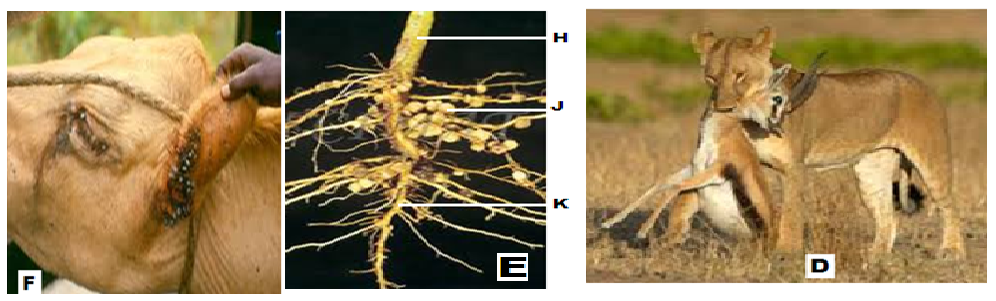 Identify the structures labeled H, J, and K					(3mks)H	stem;	J      root nodule;	K	tap root;Suggest the group of plant from which the root is obtained			(1mk)Legume;Explain the relationship found at point J					(4mks)Symbiosis; Rhizobium bacteria fix nitrogen to nitrates; which are used by the legume   to make plant protein; the legume shares manufactured food with Rhizobium;  Explain how the relationship benefits a farmer. 				(2mks)The nitrates formed reduce the need for the farmer to use fertilizers; hence saves;State one difference between the relationships in photographs D and F.		(1mk)In D the preditor kills prey for food while the parasite does not kill the host;Construct one food chain from the organisms in photograph D			(1mk)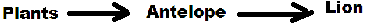 State two disadvantages of the relationship shown in photograph F			(2mks )The host loses nutrients;The parasite can transmit diseases;The photographs below show a certain physiological process.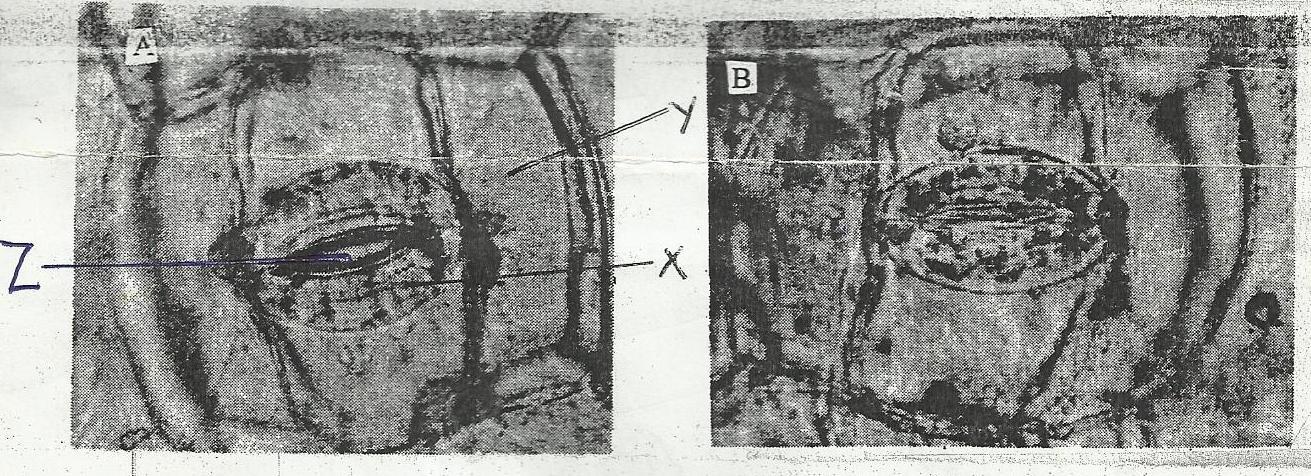 Name the physiological process shown by the photographs. 			(1Mark)Gaseous exchange;Name cells X and Y. 								(2Marks)X guard cell;Y epidermal cell;How is cell X adapted to function? 						(2Marks)Thick inner walls and thin outer wall that strtch differently opening the stomata;Has chloroplast that photosynthesize making sugar which is necessary for opening and closing of stomata;i) Name two substances that passes through part Z. 				(2Marks)Water vapour;Oxygen;Carbon (IV) oxide;		(any two)ii) Describe the significance of the process shown by figure A. 			(2Marks)Gaseous exchange;Transpiration;State three theories that explain the appearance of figure A and B.		(3Marks)Photosynthetic theory;Starch sugar interconversion theory;Potassium ion theory;SolutionFoodProcedureObservationConclusionQStarch;To about 2mk of solution Q, add 3 drops of iodine and shakeBlue black;Starch present;QProtein;To about 2ml of solution Q,add few drops of NaOH solution followed by afew drops of 1% copper (II) sulphate solution.Colour changes to purpleProteins present;RStarch;To about 2mk of solution R, add 3 drops of iodine and shakeBlue black;Starch present;RProtein;To about 2ml of solution R,add few drops of NaOH solution followed by afew drops of 1% copper (II) sulphate solution.RETAINS THE BLUE COLOUR OF COPPER (ii) SULPHATE;Proteins absent;